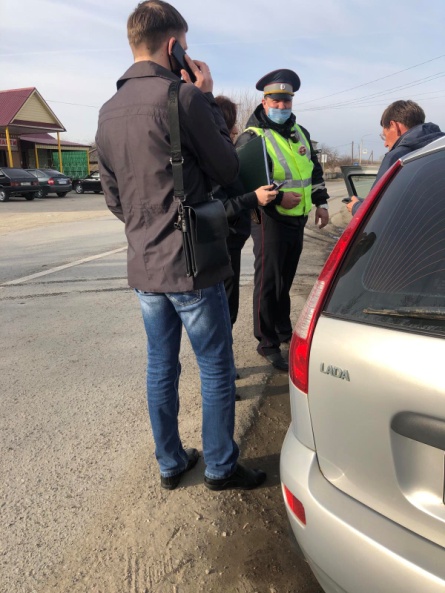 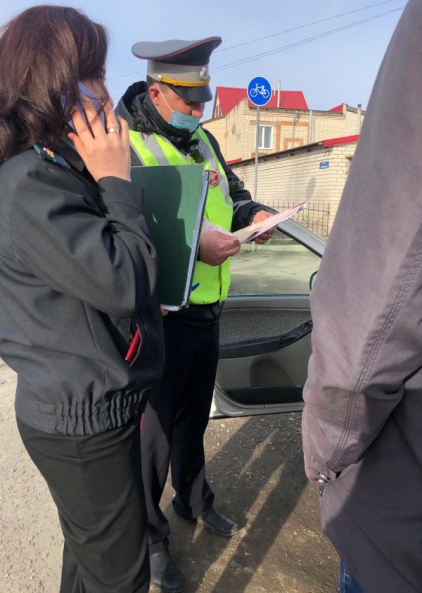   16 января 2021 года проведено совместное  рейдовое  мероприятие  с  сотрудниками    ОГИБДД МО МВД России «Майнский», ОСП по Майнскому району,  Межрайонной  ИФНС №4  по Ульяновской области, администрации МО «Майнский район».      В ходе  рейдовых мероприятий проверено 12 автомобилей, владельцы которых являются должниками по различным категориям задолженности – штрафы за нарушение правил дорожного движения, налоги, алименты и т.д.